Georgia Association of College Stores, Inc.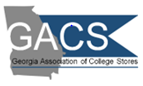 2023 – 2024Membership Application Store or Company Name ___________________________________________________________________________________Address _________________________________________________________________________________________________City __________________________________________________ State __________________  Zip _______________________Phone number _________________________________________ Website___________________________________________Voting Member Name ___________________________________________ Title _____________________________________Email _________________________________________________ Phone number _____________________________________Other Associate names to be listed in Directory for your store or company:Annual Membership Dues: Stores (Tier based on Annual Sales) □ Up to $999,999  	 	 	 	$110 □ $1,000,000-$2,999,999 	 	 	 	$140 □ $3,000,000-$4,999,999 	 	 	 	$165□ $5,000,000 & above 	 	 	 	$190 □ Vendors 	 	 	 	                $150Membership Period is June 1, 2023 – May 31, 2023 Late fee of $10 applies after August 1, 2023Payment Information □ Check (Made payable to GACS) □ Credit Card Authorized Signature  	   Membership is subject to GACS Board Approval.  If refused, payment will not be processed.Visit us at www.collegestoresofga.comRemit Payment to: GACS, Inc. c/o Sharon CheserKennesaw State University Bookstore395 Cobb AveRoom 219F, MD 0601Kennesaw, GA 30144Email: schesser@kennesaw.eduPhone: 470-578-3510 